Observing living thingsInsects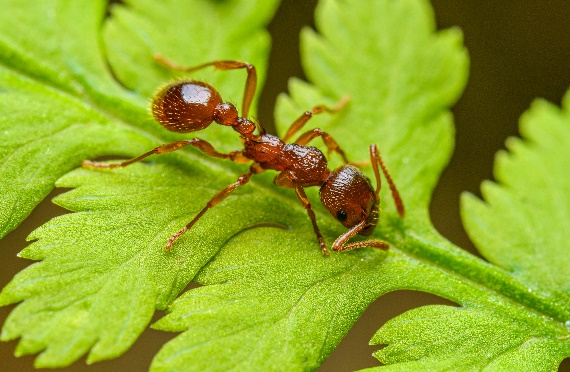 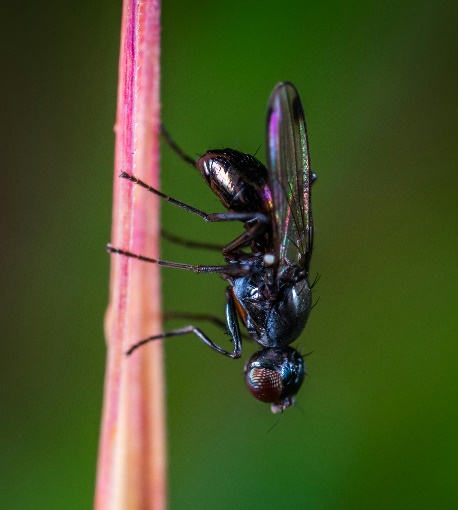 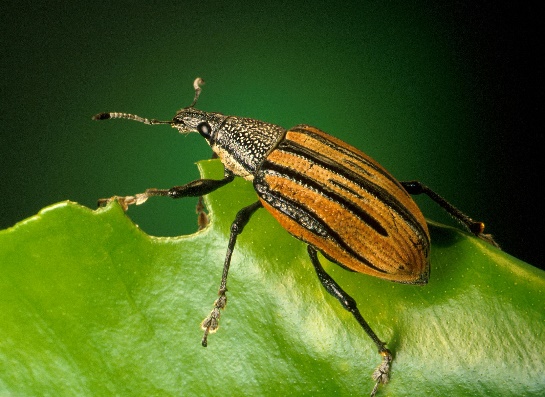 Plants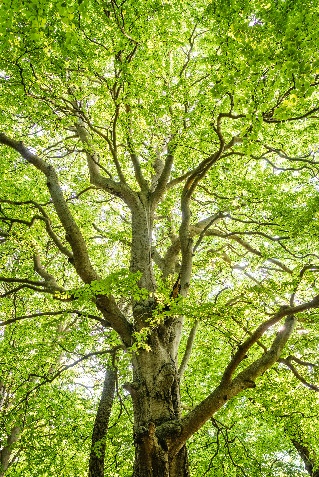 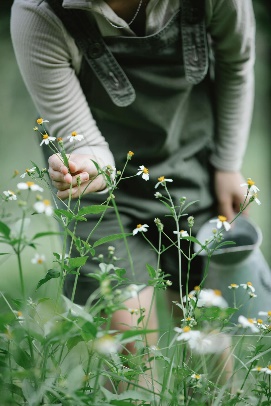 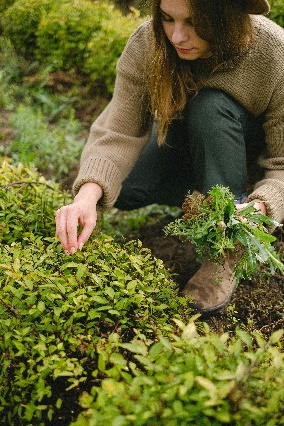 Birds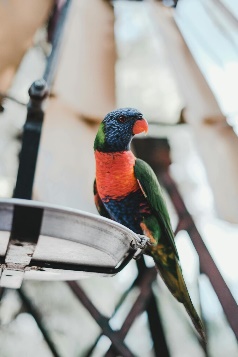 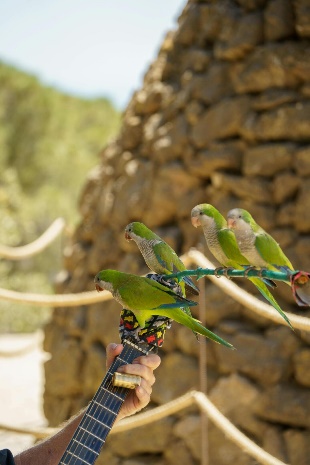 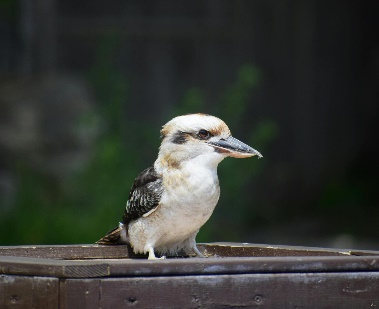 Name:Other members of your team:What do they have in common?How are they different?Name:Other members of your team:What do they have in common?How are they different?Name:Other members of your team:What do they have in common?How are they different?